GIÁO ÁN CÔNG NGHỆ LỚP 6KẾT NỐI TRI THỨC VỚI CUỘC SỐNGTuần 1Ngày soạn:...../....../.......Ngày giảng:...../....../......CHƯƠNG 1: NHÀ ỞMỤC TIÊU CHUNG CỦA CHƯƠNG 1Kiến thứcNêu được vai trò và đặc điểm chung của nhà ởNhận biết được một số kiến trúc nhà ở đặc trưng ở Việt NamKể tên được một số vật liệu phổ biến và mô tả một số bước chính trong xây dựng nhà ởMô tả được những đặc trưng cơ bản của ngôi nhà thông minhĐề xuất được những ý tưởng để cải tạo ngôi nhà của mình trở thành ngôi nhà thông minh.Năng lựcNăng lực chuyên mônNhận biết được các đặc điểm chung của nhà ởĐặc trưng cơ bản của nhà ở thông minhNăng lực chungBiết chủ động nghiên cứu tìm tòi kiến thức, tranh ảnh liên quan tới nhà ởPhẩm chấtCó ý thức bảo vệ giữ gìn cho ngôi nhà của mình được sạch sẽ, bền, đẹpThiết bị dạy học và học liệuGiáo viênSách giáo khoa, sách giáo viên, giáo ánTranh ảnh liên quan tới ngôi nhàVideo liên quan tới nhà ởHọc sinhSách giáo khoa, sách bài tậpNghiên cức chuẩn bị sẵn bài trước khi tới lớpSưu tầm tranh ảnh, kiến trúc nhà ở đẹpTIẾN TRÌNH DẠY HỌCChương 1 bao gồm có ba bài:BÀI 1: KHÁI QUÁT VỀ NHÀ ỞMôn Công Nghệ, lớp 6Thời gian dạy học: 2 tiếtMỤC TIÊUKiến thứcSau bài học, học sinh sẽ:Nêu được vai trò của nhà ởNêu được đặc điểm chung của nhà ở, nhận biết được một số kiến trúc nhà ở đặc trưng ở Viêt NamNăng lựcNăng lực chungBiết lựa chọn các nguồn tài liệu phù hợp để tìm hiểu thêm về kiến thức nhà nói chung, đặc điểm kiến trúc các vùng miền khác nhau nói riêng.Năng lực riêngNêu được vai trò của nhà ởNhận biết được một số kiến trúc nhà ở đặc trưng của Việt NamMô tả được tác động của nhà ở trong đời sống gia đìnhPhẩm chấtCó ý thức tìm hiểu về lịch sử nhà ở của gia đìnhCó ý thức bảo vệ nhà cổ, nhà di sảnThích tìm hiểu thông tin để mở rộng hiểu biếtTHIẾT BỊ DẠY HỌC VÀ HỌC LIỆU.Giáo viênSách giáo khoa, sách giáo viên, giáo ánTranh ảnh liên quan tới ngôi nhàNam chân gắn bảng, bút dạ.Video liên quan tới nhà ởHọc sinhSách giáo khoa, sách bài tậpNghiên cức chuẩn bị sẵn bài trước khi tới lớpSưu tầm tranh ảnh, kiến trúc nhà ở đẹpTIẾN TRÌNH DẠY HỌCHOẠT ĐỘNG 1: HOẠT ĐỘNG KHỞI ĐỘNG ( 10 PHÚT)Mục tiêuGiúp tạo tâm thế gợi nhu cầu nhận thức của học sinh về một chủ đề học tập mới nhưng lại rất quen thuộc với học sinh đó là về nhà ở. Bước đầu có những cảm nhận ý nghĩa vật chất cũng như tinh thần mà nhà ở đem lại cho con người.Nội dungHS quan sát tranh ảnh mà GV đã chuẩn bị và trả lời các câu hỏi có liên quan tới tranh dẫn nhập.Câu hỏi của GV: Câu 1: Em hãy gắn các tên sau đây: Bưu điện Hà Nội, trường học, nhà sàn, nhà mái bằng, chùa Thiên Mụ, biệt thự, chợ Bến Thành với các công trình sau:Câu 2: Trong các công trình trên công trình nào thuộc nhóm nhà ở?Hình ảnh: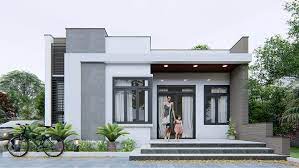 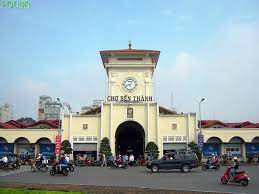 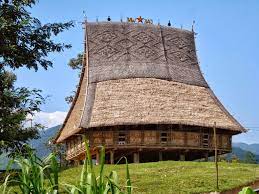 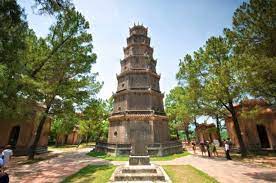 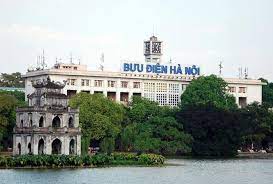 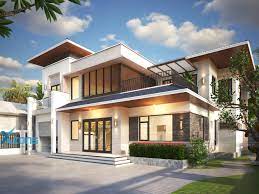 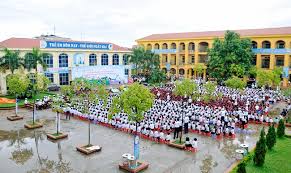 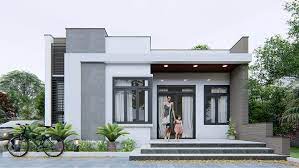 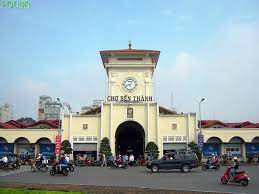 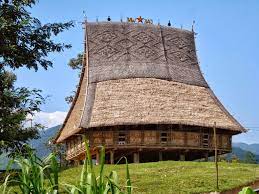 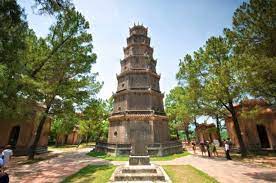 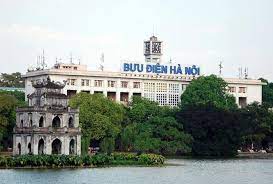 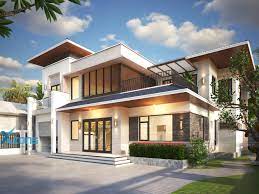 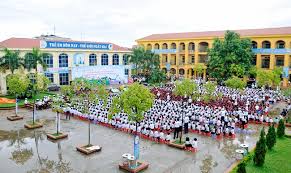 Sản phẩmTrong các công trình trên, công trình thuộc nhà ở là: nhà sàn, nhà mái bằng, biệt thự.Tổ chức dạy học.GV chuẩn bị hình ảnh các kiến trúc nhà. Gv gắn những hình ảnh đã chuẩn bị lên trên bảng bằng nam chân đã chuẩn bị sẵn. Sau đó, GV đưa ra câu hỏi. Học sinh dưới lớp quan sát, trả lời câu hỏi của GV đã đặt: GV mời một vài học sinh lên bảng. Học sinh dùng bút dạ ghi tên nhà ở vào hình ảnh mà GV đã chuẩn bị.Sau khi học sinh hoàn thành hoạt động, GV gọi HS bên dưới nhận xét. Sau khi học sinh nhận xét xong, GV nhận xét, chốt lại kiến thức, dẫn dắt vào bài mới. GV dẫn vào bài mới: Các em thấy rằng, con người chúng ta có thể đến từ nhiều nơi khác nhau, văn hóa khác nhau, ngôn ngữ khác nhau, nhưng đều có nhu cầu chung và một trong số đó là nhu cầu về một nơi trú ngụ gọi là nhà ở. Vậy nhà ở có vai trò quan trọng như thế nào đối với con người? Đặc điểm chung của nhà ở ra sao? Cô trò chúng ta cùng nhau đi tìm hiểu bài học ngày hôm nay, bài 1: Khái quat về nhà ở. Thông qua bài học này, các em sẽ có ý thức giữ gìn ngôi nhà của mình sạch sẽ, gọn gàng.HOẠT ĐỘNG 2: HOẠT ĐỘNG HÌNH THÀNH KIẾN THỨC MỚI HOẠT ĐỘNG TÌM HIỂU VỀ VAI TRÒ CỦA NHÀ ỞMục tiêuHọc sinh hiểu được vai trò của nhà ở, thông qua đó, học sinh có ý thức giữ gìn nhà ở của mình sạch sẽ gọn gàng ngăn nắp. Bên cạnh đó giáo viên cũng cần làm cho học sinh hiểu được, nhu cầu của nhà ở là cần thiết đối với con người. Nhà ở gắn liền với điều kiện phát triển kinh tế. Điều kiện kinh tế càng phát triển, nhu cầu về nhà ở của con người càng cao.Nội dungHọc sinh đọc mục I trong SGK, quan sát hình 1.1 và trả lời câu hỏi trong SGK.Sản phẩmHọc sinh ghi được khái niệm nhà ở, vai trò của nhà ở.Tổ chức dạy học.Phần in nghiêng trong giáo án là lời của GVHOẠT ĐỘNG TÌM HIỂU VỀ ĐẶC ĐIỂM CHUNG CỦA NHÀ ỞMục tiêuGiúp học sinh hiểu được:Nhà ở có hai đặc điểm quan trọng: + Đặc điểm về cấu tạo+ Đặc điểm về cách bố trí không gian bên ngoài nhà ởNội dungHS đọc mục II trong SGK, quan sát hình 1.2, 1.3 và 1.4 trả lời các câu hỏi trong hộp khám phá.Sản phẩmHS ghi được nội dung đặc điểm của nhà ở vào vởTổ chức thực hiệnHOẠT ĐỘNG TÌM HIỂU KIẾN TRÚC ĐẶC TRƯNG CỦA NHÀ Ở VIỆT NAMMục tiêuGiúp học sinh hiểu biết cơ bản về sự đa dạng trong kiến trúc nhà ở Việt NamNội dungHS đọc nội dung mục III trong SGK quan sát các hình từ 1.5 -1.9 trả lời các câu hỏiSản phẩmHS ghi được vào vở một vài đặc trưng về kiến trúc của một số kiểu nhà như nhà ở nông thôn truyền thống, nhà mặt phố, nhà chung cư, nhà sàn, nhà nổi.Tổ chức dạy họcHOẠT ĐỘNG 3: LUYỆN TẬPMục tiêuGiúp học sinh ôn tập củng cố lại kiến thức để làm bài tập và trả lời một số câu hỏi trong SBTNội dungHọc sinh trả lời được các câu hỏi  trong SBT vào vởSản phẩmCâu 1: ACâu 2: BCâu 3: 1.Khu vực thờ cúng    2Khu vự nghỉ ngơi      3.Khu vực sinh hoạt chungTổ chức dạy học.GV hướng dẫn HS trả lời câu hỏi trong thời gian 5 phút.HOẠT ĐỘNG 4:  VẬN DỤNGMục tiêuGiúp học sinh vận dụng những kiến thức đã học về nhà ở để vận dụng vào thực tiễn đời sốngNội dungHS trả lời hai câu hỏi vận dụng trong SGK Sản phẩmHS trả lời theo kiến trúc nhà ở của nhà HS.HS sẽ trở thành nhà kiến trúc sư thiết kế ngôi nhà của mình với các phòng chức năng phù hợp với các thành viên trong gia đình mìnhTổ chức thực hiệnGV gợi ý cho học sinh về nhà làm Vận dụng vào vở: Ví dụ ở câu hỏi vận dụng 2: thiết kế các phòng phù hợp với số lượng thành viên trong gia đình. Chẳng hạn, gia đình gồm 4 thành viên bố mẹ và hai người con, thì sẽ thiết kế phòng như thế nào? Giới tính độ tuổi của hai người con cũng là một yếu tố để thiết kế phòng ởCỦNG CỐ DẶN DÒHS về nhà sưu tầm những hình ảnh về kiểu nhà ở Việt Nam.HS về nhà trình bày cảm nhận suy nghĩ của mình khi đi xa nhà ( ví dụ: đi du lịch, đi ngoại khóa với lớp, đi chơi nhà anh chị em,...Những lúc đi xa nhà như thế thì cảm thấy nhớ nhà, nhớ bố mẹ, nhớ bữa cơm mẹ nấu). HS sưu tầm những bài hát với nội dung những con người đi xa trở về nhà.HS về nhà học thuộc phần khái niệm, vai trò của nhà ở, và đặc trưng của nhà ở.HS về nhà nghiên cứu trước bài 2: đọc và trả lời trước các câu hỏi ở bài 2.RÚT KINH NGHIỆM.................... .................... .................... .................... .................... .................... ............................................. .................... .................... .................... .................... .................... ....................	.................... .................... .................... .................... .................... .................... .......................................... .................... .................... .................... .................... .................... .................... .................... .................... .................... .................... .................... .................... ............................................. .................... .................... .................... .................... .................... ....................BàiTên bàiThời gian dạy họcBài 1Khái quát về nhà ởBài 2Xây dựng nhà ởBài 3Ngôi nhà thông minhHoạt động của GV, HSNội dung kiến thức cần đạt(?) Nhà ở là gì?-Ngày xưa con người sống nhờ hoạt động săn bắt hái lượm, và nơi trú ngụ thường là các hang đá. Việc săn bắt hái lượm những thứ có sẵn trong tự nhiên, khiến con người phải di chuyển liên tục từ vùng này sang vùng khác. Khi bắt đầu biết làm nông nghiệp, con người ít dịch chuyển hơn, nhu cầu sử dụng nhà ở các khu dân cư được hình thành. Theo dõi thông tin trong sách giáo khoa, các em hãy cho cô biết thế nào là nhà ở?-HS theo dõi thông tin trong SGK trả lời câu hỏi giáo viên đưa ra.-GV nhận xét, chốt kiến thức trên bảng: nhà ở là.....-GV hướng dẫn học sinh quan sát hình 1.1 và trả lời câu hỏi: (?)Quan sát hình 1.1 trong SGK, em hãy cho cô biết nội dung của từng bức tranh là gì?-HS quan sát hình ảnh, thảo luận theo cặp đôi, suy nghĩ.-GV gọi một vài học sinh nêu nội dung của từng bức tranh.+Hình a: Trong bức tranh, có xuất hiện hình ảnh ngôi nhà. Nhân vật bao gồm: người bố, và con trai. Trong bối cảnh ngày tết, bố mua cây đào. Đây có thể trong hoàn cảnh ngày tết, bố đi làm ở nơi xa trở về, và người con trai đang chạy ra cổng đón bố với một niềm vui sướng hạnh phúc hân hoan. Nhà ở có vai trò: là nơi chào đón những người đi xa trở về sau một thời gian dài xa nhà.+Hình b: Hình ảnh các thành viên gia  trong đình đang quây quần trong một bữa cơm. Các thành viên ở đây bao gồm: ông, bà, bố, mẹ, người con trai.Đây là hình ảnh rất quen thuộc gần gũi trong mỗi bữa cơm gia đình ở Việt Nam, cô chắc chắn rằng ở gia đình các con cũng có những bữa cơm gia đình ấm cúng thế này.+Hình c: Hình ảnh ngôi nhà vào một buổi sáng sớm mùa hè trong lành. Quan sát hình ảnh này các con có cảm xúc gì không nhỉ? À, đó là cảm giác yên bình, không khí trong lành...+Hình d: Trong bối cảnh gia đình đang ngồi xem tivi buổi tối. Các thành viên trong gia đình bao gồm: Bố, mẹ, em bé gái.Gia đình các em vào buổi tối có hay quây quần lại tại phòng khách để xem tivi không nhỉ? Gia đình cô cũng rất hay tụ tập tại phòng khách cùng nhau xem một bộ phim yêu thích sau bữa cơm tối. Các con có thể thấy rằng là trên truyền hình đang chiếu bộ phim Việt Nam rất thú vị đó là “Hương vị tình thân”. Sau mỗi bữa cơm tối, thì tất cả mọi người trong gia đình cô đều mong chờ tới khung giờ này để cùng nhau xem tivi. +Hình e: hình ảnh ngôi nhà trong hiện tượng thiên nhiên: đó là mưa bão: gió rất to, mưa to, sấm chớp....Đây là hiện tượng thiên nhiên nguy hiểm. Bão đến gây ra nhiều thiệt hại to lớn cho con người: thiệt hại về nhà cửa và tài sản: những ngôi nhà mái ngói hay mái tôn có thể bật nóc nhà, tung nóc nhà, làm cho con người bị thương, phương tiện xe cộ khó đi lại. Những ngôi nhà cũ: thì xảy ra hiện tượng dột nhà. Các con có thể thấy rằng vào năm ngoái ở Miền Trung xảy ra hiện tượng lũ lụt dẫn đến nhà cửa của người dân bị ngập lụt, nước tràn vào trong nhà, người dân không còn chỗ cư trú, nhiều gia đình phải trèo lên nóc nhà để ngồi. Chứng kiến hoàn cảnh đó, cảm thấy rất là thương xót. Nhiều người dân và các mạnh thường quân trong cả nước cũng đã chung tay hỗ trợ người dân Miền Trung vượt qua khó khăn.Vai trò của nhà ở: Nếu như không có nhà ở, con người sẽ không trống trọi lại được những hiện tượng thiên nhiên khắc nghiệt, gây ra thiệt hại to lớn về vật chất. => Nhà ở là nơi cứ trú an toàn của con người khi thiên tai xuất hiện+Hình g: Một bạn nam đang ngủ ở nhà. Vai trò: nhà là nơi con người nghỉ ngơi sau một ngày làm việc, học tập mệt mỏi.-GV nhận xét câu trả lời của học sinh, từ câu trả lời của học sinh, GV hướng học sinh tới vai trò tinh thần và vai trò vật chất của nhà ở.(?)Qua việc rút ra vai trò của nhà ở qua từng bức tranh, các con thấy rằng nhà ở có những vai trò chủ yếu nào?Ta xếp nhà ở vào hai nhóm vai trò chính đó là: vai trò về tinh thần của nhà ở, vai trò về vật chất của nhà ở.Vai trò về tinh thần: hình a,b,c,d,gVai trò về vật chất: hình e(?) Từ đây, các con có thể trả lời câu  hỏi ở ô khám phá “ Vì sao con người cần có nhà ở?” Chưa nhỉ? Một bạn hãy giúp cô trả lời câu hỏi này? HS trả lời câu hỏi( nhắc lại kiến thức sau khi gv ghi bảng).I.Vai trò của nhà ở1.Khái niệm nhà ởNhà ở là công trình xây dựng với mục đích để ở.2.Vai trò của nhà ở-Vai trò về tinh thần của nhà ở: nhà đem lại cho con người cảm giác thân thuộc, gần gũi, tạo niềm vui-Vai trò về vật chất: nhà ở bảo vệ con người trước thiên nhiên, phục vụ nhu cầu của con ngườiHoạt động của HS, GVNội dung cần đạt-GV hướng dẫn HS quan sát hình 1.2 và trả lời câu hỏi+GV gợi cho học sinh liên hệ với ngôi nhà của mình đang ở: Bạn nào chia sẻ giúp cho cô và các bạn ở lớp biết ngôi nhà mà em đang ở có những bộ phận nào?HS chia sẻ với cả lớp+Theo dõi hình 1.2 trong SGK, các em hãy cho cô biết ngôi nhà có cấu tạo như thế nào?HS trả lời câu hỏiVì làm nông nghiệp,thực phẩm làm ra ngày càng nhiều. Cho nên ngoài việc xây dựng nhà để ở, con người đã bắt đầu làm nhà để cất trữ thực phẩm, xây xựng các khu để chăn nuôi gia súc, nhà ở được mở rộng với nhiều chức năng khác nhau(?)Tìm hiểu thông tin và hình ảnh 1.3 trong SGK, các con hãy cho cô biết “Nhà ở được phân chia thành các khu vực nào”+HS trả lời: 5 khu vực....(?)Ngôi nhà các con đang ở, thông thường sẽ có mấy phòng nhỉ? +HS liệt kê: phòng khách, phòng ngủ, phòng bếp, nhà vệ sinh, ....phòng làm việc, phòng đọc sách,......(?)Quan sát hình 1.4, em có nhận ra những khu vực chức năng nào trong ngôi nhà? Hình a: không gian phòng khách: khu vực chức năng sinh hoạt chungHình b: không gian phòng ngủ: khu vực chức năng nghỉ ngơiHình c: phòng bếp: chức năng nấu ănHÌnh d: nhà tắm: khu vực chức năng vệ sinh cá nhânII. Đặc điểm chung của nhà ở1.Cấu tạoMóng nhà, sàn nhà, khung nhà, tường nhà, mái nhà, cửa ra vào, cửa sổ.2.Cách bố trí không gian bên trong--Khu vực sinh hoạt chung-Khu vực nghỉ ngơi-Khu vực thờ cúng-Khu vực nấu ăn-Khu vực vệ sinhHoạt động của GV, HSNội dung cần đạt-GV tổ chức cho HS chia sẻ với các bạn trong lớp một số kiểu nhà mà mình biết, kiểu nhà đó em đã từng gặp ở đâu, địa phương vùng miền nào?HS chia sẻ với cả lớp: .....Qua việc bạn... vừa trả lời, thì các con thấy rằng, kiến trúc nhà ở Việt Nam chủ yếu được chia thành các vùng như là ở nông thôn, ở thành thị, và ở một số vùng miền đặc thù khác.(?) Nhà ở nông thôn có kiến trúc ntn?(?)Nhà ở thành phố có kiến trúc ntn?(?)Ở địa phương em sống, có những kiểu kiến trúc nhà ở nào?Ở Nghĩa Hưng, Nam Định chúng ta, có kiểu kiến trúc nhà ở đặc trưng nào nhỉ?HS trả lời: Nhà ở nông thôn, và nhà mặt phố(?)Nhà sàn và nhà nổi phù hợp với vùng nào nước ta?HS trả lời: Nhà Sàn phù hợp với Tây NguyênNhà nổi phù hợp với vùng sông nước Nam Bộ.III.Kiến trúc nhà ở đặc trưng ở Việt Nam1.Nhà ở nông thôn2.Nhà ở thành thịa.Nhà ở mặt phốb.Nhà ở chung cư3.Nhà ở các khu vực đặc thùa. Nhà sànb.Nhà nổi